COVID-19 AND WISCONSIN’S MIGRANT AND SEASONAL AGRICULTURAL WORKERS FAMILY HEALTH LA CLINICA’S RISK MITIGATION STRATEGYMAY 4, 2020OBJECTIVEMitigation of Risk of Spread of COVID-19 Among MSAW, Employers, CommunitiesBACKGROUNDFamily Health La Clinica (FHLC) is a Federally Qualified Health Center (FQHC) serving the counties of Portage, Waupaca, Juneau, Adams, Waushara, Marquette, Green Lake, Sauk, Columbia, and Dodge, and the entire state of Wisconsin for Migrant and Seasonal Agricultural Workers (MSAWs). FHLC provides primary medical, dental, behavioral health and recovery services, and Women, Infants, and Children (WIC) programming at its Wautoma site, and dental services in Stevens Point, Mauston, and Beaver Dam. The FHLC Roche-A-Cri Behavioral Health & Recovery Center is a HOPE 2.0 DHS-funded Opioid/Methamphetamine treatment center in Friendship, WI. FHLC is the only Migrant Health Center in Wisconsin.  FHLC has served the needs of the MSA workers in WI since the early 1970’s.  FHLC delivers primary medical care to MSAW patients at the Wautoma location and via a fully equipped 40 foot Mobile Medical Unit.  A medical team travels with the Mobile Medical Unit throughout the state delivering services to workers at Migrant Housing Camps, places of employment, and other locations where workers can easily access the unit.   Wisconsin Farmworker Coalition (WFC) and its members, through their respective organizations work to ensure the health, safety and well being of the Migrant and Seasonal Agricultural Workers in WI.    Members of WFC  include representatives from UMOS, WI DWD, WI DPI, Legal Action of WI, Family Health La Clinica, and Madison Area Technical College.    	All WFC members are engaged in efforts to protect agricultural workers, their families and employers in WI from COVID-19.  All members are engaged in some form of COVID-19 related prevention outreach.  In an effort to develop an organized, cohesive and collaborative approach to mitigating the risk of COVID-19 transmission, during the April 1, 2020 WFC meeting, the WFC COVID Response Steering Committee was formed.  FHLC leads and Chairs the Committee.  In addition to FHLC, members include representatives of WI DWD, FHLC (chair), WI DPI, and Legal Action of WI, Midwest Food Processors Association, Lakeside Foods, WI Department of Agriculture, Trade and Consumer Protection, multiple Public Health Departments, the State EOC, Wisconsin Primary Health Care Association, and multiple others.The Steering Committee broke into subcommittees charged with addressing various needs:  Education/Training, Workplace/Housing Modification, Isolation Units, and Access to Care/TelehealthFamily Health La Clinica wrote for funds made available by the Advancing a Healthier Wisconsin Endowment of the Medical College of WI and was awarded $322,420 to be used over the next 6 months (April-October 2020) to support efforts to develop a cohesive response to prevent and/or minimize the risk of transmission of COVID-19 among Migrant and Seasonal Agricultural Workers and their employers throughout Wisconsin.  These funds cannot be used for direct clinical services including testing.  FHLC is also partnering with the State of WI to provide mass testing to MSA workers throughout Wisconsin.  CURRENT STATE/FHLC’s WORK TO DATE(Aligning MSAW COVID-19 Efforts With CDC’s Prepare, Prevent, Manage)1.	Deployment of a Website for Employers/Workers Providing Resources/Education in English and Spanish  (CDC, WI DHS, Exec Order#25, etc.)https://www.famhealth.com/wi-msaw-covid-19.html2.	Workplace and Housing Recommendations Document ((CDC, WI DHS, Exec Order#25, etc.) 3.	Deployment/Result Analysis of Employer Needs Assessment 4.	Preliminary MSAW Mapping (Source: Existing Data Sets including DWD Migrant Housing Status Report, FHLC's Survey of Employers and Historical data, etc.)a.	Arrival b.	Number of Workersc.	Equipment/Supplies Needed (to mitigate risk)d.	Education Needse.	Telehealth Needsf.	Isolation Unit Needs5.	Draft FHLC Internal MSAW COVID-19 MITIGATION WORKFLOW/PLAYBOOK 6.	Team Deployment: Pre-Arrival Worksite Review and Employer Education7.	Team Deployment:  Worker Education (English and Spanish)8.	Team Deployment: MSA Worker Testing and Results Management9.	Team Deployment or Remote: Post Testing Support 10.	Team Deployment:  Post Outbreak Support and Education (Worker and Employer)FHLC’s APPROACH Pre-Visit Engagement with Employer and Pre-Arrival Housing/Workplace AssessmentPre-visit phone call and discussion of needs/available resources/servicesMasks?Handwashing Stations?Hand Sanitizer?OtherSchedule VisitResource:  FHLC MSAW COVID-19 Outreach Staff MembersIdentification and Engagement with Community Resources For Linkage and Referral Engagement with Public Health Department in County Assess local capacity and response plansIdentify and connect with Health Systems/Community Health Center in area Identify and connect with other community resources Resource: FHLC MSAW COVID-19  Outreach Staff membersEducation and Information DisseminationContinued development of resource materials for employers and workers using various education and delivery methods.Development and Deployment of virtual training- web-based or live. Can supplement on-site training and be delivered more quickly.  Resource: Marketing staff, FHLC MSAW COVID-19 Outreach Staff, Clinical staffLogistics, Messaging, and Communications Planning for all education, site contact visits, post-visits and continued technical assistance for workers and employers throughout the entire growing seasonDevelopment of process for continued requests for assistance throughout the growing seasonMarketing and messaging that is bi-lingual, multi-facted and leverages social mediaWebsite DevelopmentResource: FHLC MSAW COVID-19 Outreach Staff, Marketing Consultant Pre-Arrival Housing/Workplace AssessmentWorksite/Housing site walk through to identify strategies/recommendations for risk mitigation Transportation Assessment Dining Facilities AssessmentWorksite AssessmentHousing AssessmentQuarantine Resource AssessmentIsolation Resource AssessmentOtherResource:  Trained FHLC Medical Provider/Clinical Staff or Trained FHLC MSAW COVID-19 Outreach Staff member Deployment of Worker Education and Testing TeamDeliver Linguistically and Culturally Appropriate Education to Workers to decrease risk of contraction/transmission of COVID-19 Deliver Linguistically and Culturally Appropriate Pre-testing Patient Education to Workers Administer TestResource: FHLC MSAW COVID-19 Outreach/Registration Workers (5).Testing Results Management FHLC Workflow For Positive FHLC Workflow For NegativeEngagement with Public Health if PositiveResource:  FHLC Medical Department Staff Member:  Provider, RN, CMA or FHLC MSAW COVID-19 Outreach WorkerPost Outbreak SupportOnsite Worker and Employer Education Positive WorkersNegative WorkersTransmission Prevention EducationLinkage With FHLC and Local Resources (After Hours Resources, When to Call, etc.)Resource:  FHLC Medical Department Staff Member:  Provider, RN, CMA or FHLC MSAW COVID-19 Outreach Worker Follow Up Site VisitsPlanned:  Return mid-season to repeat education to enhance/reinforce risk mitigation and assess compliance with safety measures.Resource:  FHLC Medical Department Staff Member:  Provider, RN, CMA or FHLC MSAW COVID-19 Outreach Worker IN DEVELOPMENTMSAW MOBILE SERVICES RESOURCE LINE   - 24 hour access.  Bilingual.  Employers and Employees.FURTHER DEVELOPMENT OF WORKER AND EMPLOYER EDUCATION (ADDITIONAL FORMATS)ASSESSMENT/SURVEY OF WORKERS’ NEEDSFURTHER DEVELOPMENT OF WORKER AND EMPLOYER RESOURCES (I.E. LOCAL RESOURCES)FURTHER DEVELOPMENT OF PRE-ARRIVAL ASSESSMENT TOOL (CHECKLIST AND WRITTEN RECOMMENDATION DOCUMENT TO EMPLOYER)RECRUITMENT & ONBOARDING SUMMER OUTREACH & COVID OUTREACH TEAMSCOLLABORATION WITH SEOC AND NATIONAL GUARD FOR LARGE EMPLOYER TESTINGConsiderations Primary Language:  Spanish (Sometimes other languages as well- Hmong) Cultural Competence (MSAW) The workers often arrive at different times and in various sized groups.  Concrete information on numbers of employers and workers in the state is not available.  Rather information is spread among various resources.  Estimated 70-90 Employers and 6,000 MSA workers statewide. Employers, due to growing season timeline, etc. are often unable to quarantine workers without significant disruption and potential significant negative impact to food supply chain.  Baseline testing with accompanying linguistically and culturally appropriate education in multiple formats (written, spoken, in person/video/website) is essential7 Day Per Week Availability:  Deployment of education/testing must be in accordance with the needs of the workers/employers and per their schedules. Like COVID, the growing season is not M-F 9-5  Pre-arrival consultation with the employer is ideal to afford feedback and recommendations regarding workplace, housing, transportation, etc. Availability of a resource line (Bilingual)for both workers and employers is essential to quickly answer questions and respond to issues that arise during the season.  Collaboration is key: with employers, workers, public health and communities. The ability to link and refer employers and workers to resources within their communities if/when FHLC is unable to deploy a team is critical.  Most workers are uninsured.  Most workers do not speak English well. This negatively impacts ability to obtain services.Strong likelihood of outbreaks throughout the season and need for response. Heavy impact on food supply chain. Ability to respond when needed critical. Employers have varying resources in terms of their ability to provide isolation facilities. Community bias/fear is a reality and impacts access to resources. Needs will be greater when workers arrive.  Expect a period of time with significant activity.FHLC Staff (including Providers/Migrant Health Medical Director) anticipates and will provide staff to cover 7 days per week during period of peak activity (May-June/July and as necessary beyond)PPE CRITICAL – without essential PPE, strategy cannot be deployedAPPENDIX  WI MSAW MAPPING (ARRIVAL/NEEDS)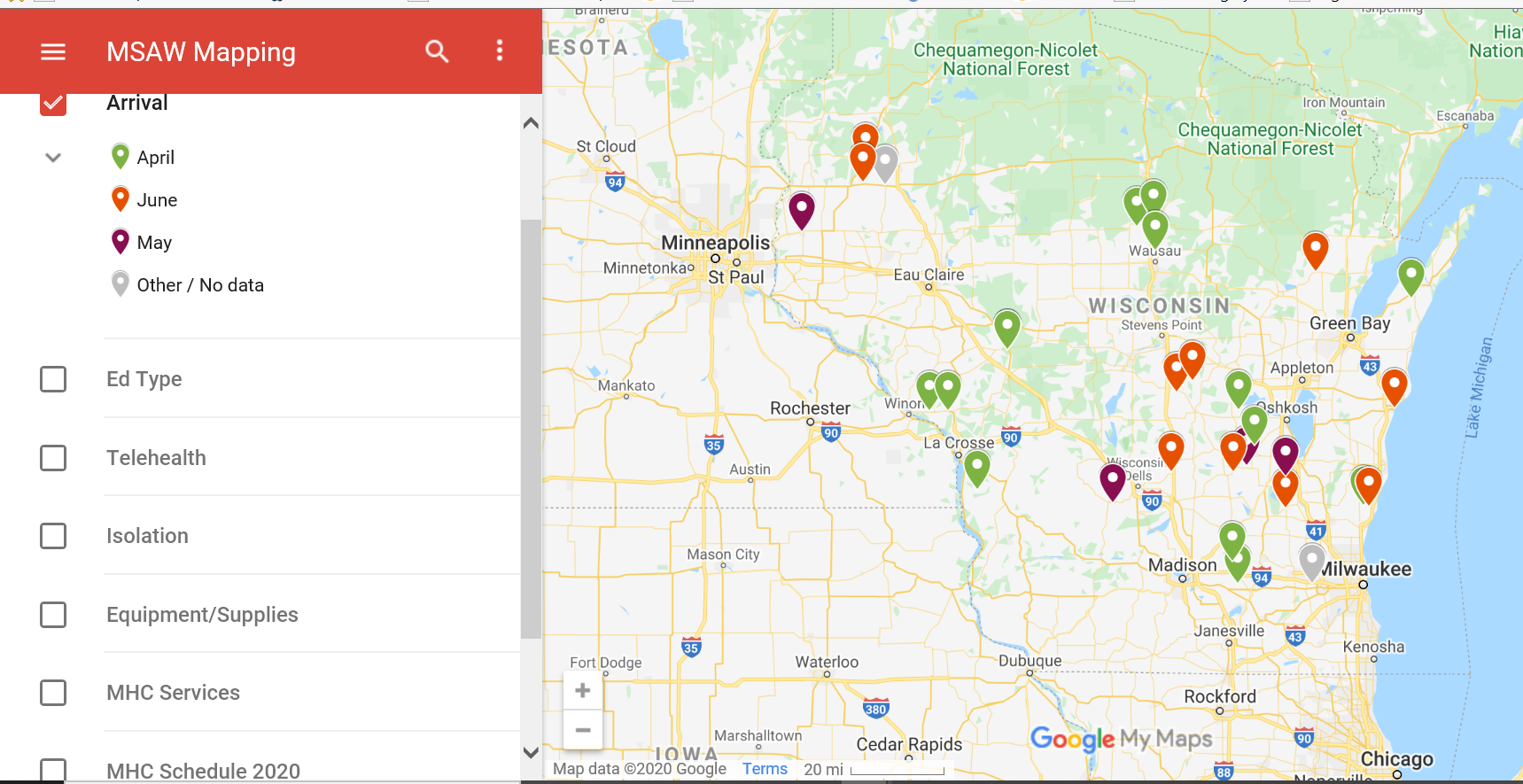 